INDICAÇÃO Nº 187/2023Assunto: Solicita ao Exmo. Sr. Prefeito Municipal que determine à Secretaria de Obras e Serviços Públicos, em caráter de urgência, a execução de roçada na Rua José Maria Sólido, nas proximidades do portão 650, Núcleo Habitacional Pedro Costa.Senhor Presidente, INDICO ao Exmo. Sr. Prefeito Municipal, nos termos do Regimento Interno desta Casa de Leis, que determine, em caráter de urgência, à Secretaria de Obras e Serviços Públicos, a execução de roçada na Rua José Maria Sólido, nas proximidades do portão 650, CEP: 13255-620, Núcleo Habitacional Pedro Costa.A presente Indicação visa atender solicitação de moradores daquela localidade, informando que a condição coloca-os em risco, gerando sensação de insegurança aos moradores, motoristas, comerciantes e transeuntes, pois favorecem o aparecimento de insetos, roedores, animais peçonhentos, além de se tornar propício ao descarte irregular. Por estes motivos apresentados, tornam-se necessárias ações urgentes da Administração Pública e sua execução no menor tempo possível.SALA DAS SESSÕES, 07 de fevereiro de 2023.CARLOS EDUARDO DE OLIVEIRA FRANCOVereador – CidadaniaIMAGENS ILUSTRATIVAS 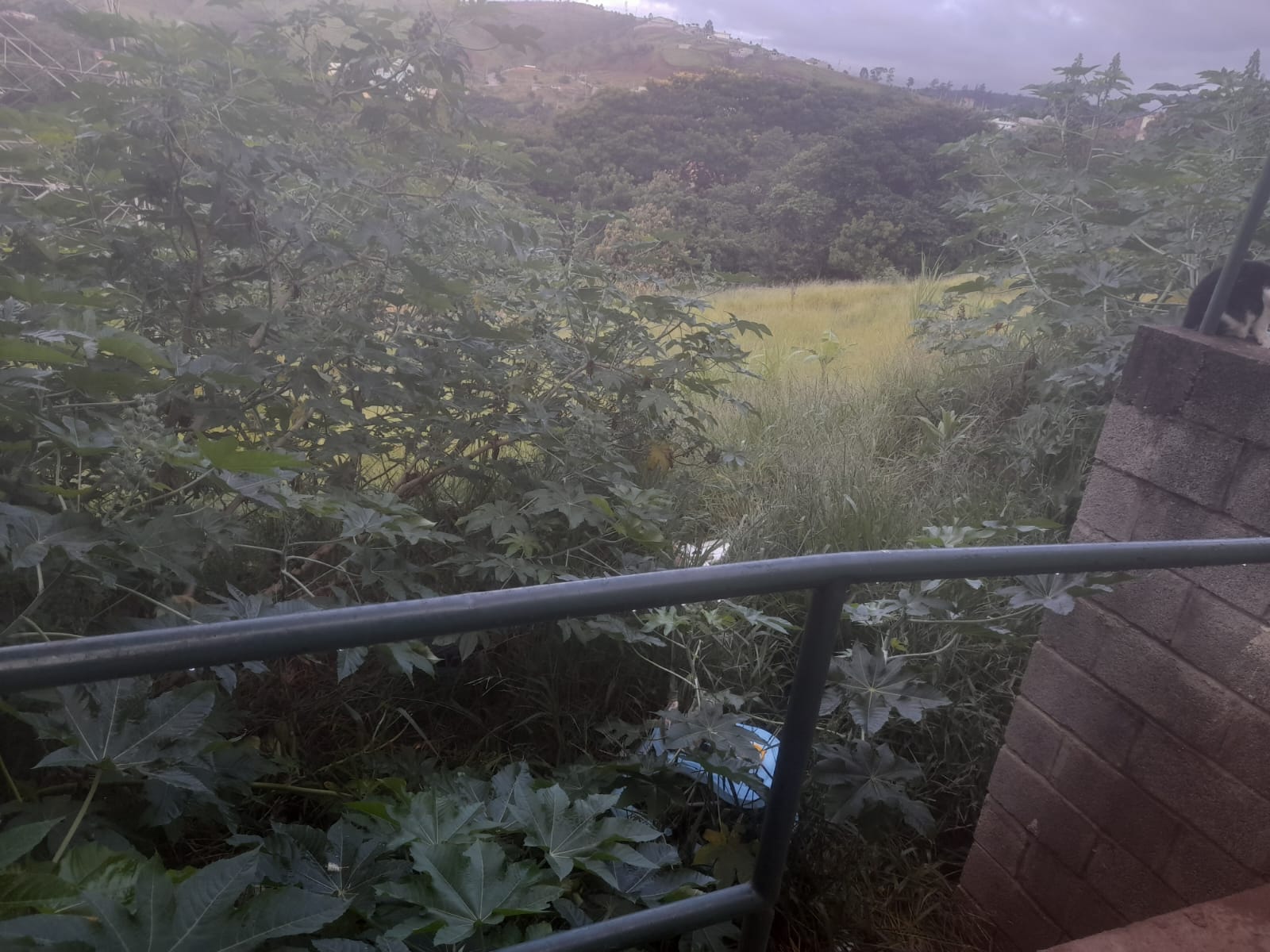 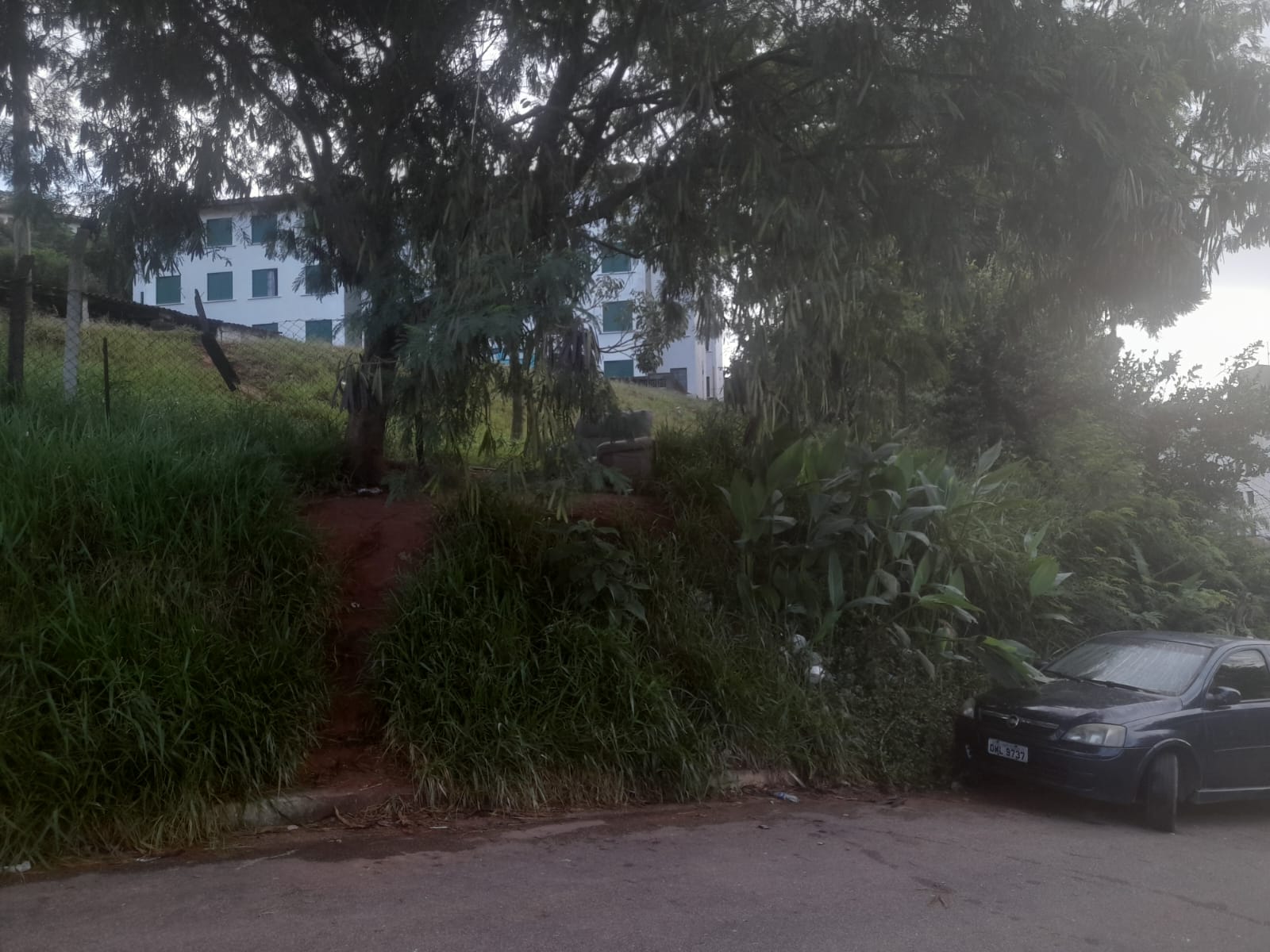 